ΕΝΤΥΠΟ ΠΡΟΣΦΟΡΑΣΗ συνολική τιμή της προφοράς μας ανέρχεται   στα ……………………………………………………………………………………………………………… ευρώ.(Σημείωση προς διαγωνιζόμενους: να αναγραφεί εδώ ολογράφως η τιμή της προσφοράς.) Η προσφορά μας ισχύει και δεσμεύει την εταιρία μας για 3 έτη.(Σημείωση προς διαγωνιζόμενους: τουλάχιστον 3 έτη  από την επόμενη ημέρα της καταληκτικής ημερομηνίας υποβολής προσφορών.)Μαραθώνας,      /     /Ο προσφέρων(ονοματεπώνυμο, ιδιότητα, σφραγίδα, υπογραφή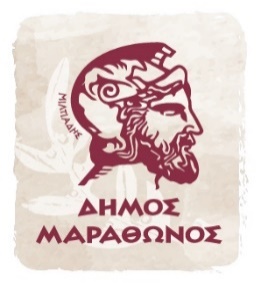 ΕΛΛΗΝΙΚΗ ΔΗΜΟΚΡΑΤΙΑ ΔΗΜΟΣ ΜΑΡΑΘΩΝΑΕΡΓΑΣΙΕΣ ΣΥΝΤΗΡΗΣΗΣ ΚΟΙΝΟΧΡΗΣΤΩΝ ΧΩΡΩΝ ΠΡΑΣΙΝΟΥΔΙΕΥΘΥΝΣΗ ΚΑΘΑΡΙΟΤΗΤΑΣ  ΑΝΑΚΥΚΛΩΣΗΣ ΠΕΡΙΒΑΛΛΟΝΤΟΣΕΡΓΑΣΙΕΣ ΣΥΝΤΗΡΗΣΗΣ ΚΟΙΝΟΧΡΗΣΤΩΝ ΧΩΡΩΝ ΠΡΑΣΙΝΟΥTMHMA ΠΡΑΣΙΝΟΥ ΚΑΙ ΣΥΝΤΗΡΗΣΗΣ ΥΠΟΔΟΜΩΝΕΡΓΑΣΙΕΣ ΣΥΝΤΗΡΗΣΗΣ ΚΟΙΝΟΧΡΗΣΤΩΝ ΧΩΡΩΝ ΠΡΑΣΙΝΟΥΠΡΟΫΠΟΛΟΓΙΣΜΟΣ 372.726,02€α/αΠεριγραφήΜον. Μετρ.Ποσότ.ΤιμήΜον. (ευρώ)ΜερικόΣύνολο(ευρώ)ΟΜΑΔΑ ΑΟΜΑΔΑ ΑΟΜΑΔΑ ΑΟΜΑΔΑ ΑΟΜΑΔΑ ΑΟΜΑΔΑ Α1Ανανέωση κόμης ή κοπή μεγάλων δένδρων ύψους 12 – 16 μ σε πλατείες, πάρκα, κλπ.ΤΕΜ752Ανανέωση κόμης ή κοπή μεγάλων δένδρων ύψους 12 – 16 μ σε νησίδες, ερείσματα, κλπ.ΤΕΜ753Ανανέωση κόμης ή κοπή μεγάλων δένδρων ύψους 16 – 20 μ σε πλατείες, πάρκα, κλπ.ΤΕΜ1204Ανανέωση κόμης ή κοπή μεγάλων δένδρων ύψους 16 – 20 μ σε νησίδες, ερείσματα, κλπ.ΤΕΜ455Ανανέωση κόμης ή κοπή μεγάλων δένδρων άνω των 20 μ σε πλατείες, πάρκα, κλπ.ΤΕΜ456Ανανέωση κόμης ή κοπή μεγάλων δένδρων άνω των 20 μ σε νησίδες, ερείσματα, κλπ.ΤΕΜ307Κλάδεμα Φοινίκων ύψους κορμού πάνω από 2,5 μΤΕΜ758Εκρίζωση μεγάλων δένδρων περιμέτρου κορμού από 0,91 έως 1,20 μ.ΤΕΜ209Διαμόρφωση κόμης δένδρων ύψους από 4 μέχρι 8 μΤΕΜ45010Ανανέωση κόμης παλαιών αναπτυγμένων θάμνων, ύψους μέχρι 1,70 μΤΕΜ1.20011Ανανέωση κόμης παλαιών αναπτυγμένων θάμνων, ύψους πάνω από 1,70 μΤΕΜ90012Διαμόρφωση θάμνων σε μπορντούρα με μηχανικό χειροκίνητο ψαλίδι μπορντούραςMΜ12.00013Κούρεμα χλοοτάπητα με βενζινοκίνητη χλοοκοπτική μηχανήΣΤΡ7514Καθαρισμός χώρου φυτών σε άλση, πάρκα, πλατείες και ελεύθερους χώρουςΣΤΡ28015Συλλογή και μεταφορά προϊόντων καθαρισμού ΚΒ24.00016Βοτάνισμα με βενζινοκίνητο χορτοκοπτικό μηχάνημα πεζού χειριστή σε μη φυτεμένους χώρουςΣΤΡ24017Βοτάνισμα με βενζινοκίνητο χορτοκοπτικό μηχάνημα πεζού χειριστή σε άλση, πάρκα, πλατείες και ελεύθερους χώρουςΣΤΡ30018Βοτάνισμα με βενζινοκίνητο χορτοκοπτικό μηχάνημα πεζού χειριστή σε διαχωριστικές νησίδες και ερείσματα οδικών αξόνωνΣΤΡ6019Προμήθεια κάδων για την οικιακή κομποστοποίηση κήπου και τοποθέτηση ΤΕΜ15ΣΥΝΟΛΟ ΟΜΑΔΑΣ ΑΣΥΝΟΛΟ ΟΜΑΔΑΣ ΑΣΥΝΟΛΟ ΟΜΑΔΑΣ ΑΣΥΝΟΛΟ ΟΜΑΔΑΣ ΑΦΠΑ 24%ΦΠΑ 24%ΦΠΑ 24%ΦΠΑ 24%ΓΕΝΙΚΟ ΣΥΝΟΛΟ ΟΜΑΔΑΣ Α ΓΕΝΙΚΟ ΣΥΝΟΛΟ ΟΜΑΔΑΣ Α ΓΕΝΙΚΟ ΣΥΝΟΛΟ ΟΜΑΔΑΣ Α ΓΕΝΙΚΟ ΣΥΝΟΛΟ ΟΜΑΔΑΣ Α ΟΜΑΔΑ ΒΟΜΑΔΑ ΒΟΜΑΔΑ ΒΟΜΑΔΑ ΒΟΜΑΔΑ ΒΟΜΑΔΑ Β1Ανανέωση κόμης ή κοπή μεγάλων δένδρων ύψους 12 – 16 μ σε πλατείες, πάρκα, κλπ.ΤΕΜ1502Ανανέωση κόμης ή κοπή μεγάλων δένδρων ύψους 16 – 20 μ σε πλατείες, πάρκα, κλπ.ΤΕΜ1203Ανανέωση κόμης ή κοπή μεγάλων δένδρων άνω των 20 μ σε πλατείες, πάρκα, κλπ.ΤΕΜ604Διαμόρφωση κόμης δένδρων ύψους από 4 μέχρι 8 μΤΕΜ3805Ανανέωση κόμης παλαιών αναπτυγμένων θάμνων, ύψους μέχρι 1,70 μΤΕΜ3.0006Ανανέωση κόμης παλαιών αναπτυγμένων θάμνων, ύψους πάνω από 1,70 μΤΕΜ9007Διαμόρφωση θάμνων σε μπορντούρα με μηχανικό χειροκίνητο ψαλίδι μπορντούραςMΜ6.0008Καθαρισμός χώρου φυτών σε άλση, πάρκα, πλατείες και ελεύθερους χώρουςΣΤΡ309Βοτάνισμα με βενζινοκίνητο χορτοκοπτικό μηχάνημα πεζού χειριστή σε μη φυτεμένους χώρουςΣΤΡ6010Βοτάνισμα με βενζινοκίνητο χορτοκοπτικό μηχάνημα πεζού χειριστή σε άλση, πάρκα, πλατείες και ελεύθερους χώρουςΣΤΡ2411Φυτοπροστασία θάμνων και δένδρων ύψους μέχρι 4μ. με βιολογικά σκευάσματα (αριθμός επαναλήψεων 6)ΤΕΜ30012Φυτοπροστασία θάμνων και δένδρων ύψους πάνω από 4μ. με βιολογικά σκευάσματα (αριθμός επαναλήψεων 6)ΤΕΜ36013Φυτοπροστασία ειδών Πεύκης από την Πυτιοκάμπη σε ύψος από 16 έως 20 μ. με βιολογικά σκευάσματαΤΕΜ16014Κοπή και καταστροφή κουκουλιών σε είδη ΠεύκηςΤΕΜ160ΣΥΝΟΛΟ ΟΜΑΔΑΣ ΒΣΥΝΟΛΟ ΟΜΑΔΑΣ ΒΣΥΝΟΛΟ ΟΜΑΔΑΣ ΒΣΥΝΟΛΟ ΟΜΑΔΑΣ ΒΦΠΑ 24%ΦΠΑ 24%ΦΠΑ 24%ΦΠΑ 24%ΓΕΝΙΚΟ ΣΥΝΟΛΟ ΟΜΑΔΑΣ Β ΓΕΝΙΚΟ ΣΥΝΟΛΟ ΟΜΑΔΑΣ Β ΓΕΝΙΚΟ ΣΥΝΟΛΟ ΟΜΑΔΑΣ Β ΓΕΝΙΚΟ ΣΥΝΟΛΟ ΟΜΑΔΑΣ Β ΓΕΝΙΚΟ ΣΥΝΟΛΟ ΟΜΑΔΑΣ Α ΚΑΙ ΒΓΕΝΙΚΟ ΣΥΝΟΛΟ ΟΜΑΔΑΣ Α ΚΑΙ ΒΓΕΝΙΚΟ ΣΥΝΟΛΟ ΟΜΑΔΑΣ Α ΚΑΙ ΒΓΕΝΙΚΟ ΣΥΝΟΛΟ ΟΜΑΔΑΣ Α ΚΑΙ Β